FICHE DE POSTE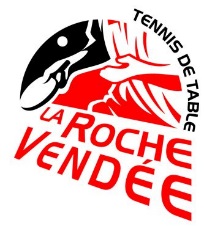 Entraîneur et éducateur de tennis de tableLieu d’exercice de l’activité professionnelle :Salle spécialisée de tennis de table, 24 aires de jeux, située au complexe sportif des Terres Noires sur la commune de La-Roche-sur-Yon.Définition :Emploi d’entraineur éducateur polyvalent. Il propose et développe un plan d’action sportif pour le club. Il conseille et participe à la politique de développement du club.Nature du contrat : Contrat à durée indéterminée Durée hebdomadaire de travail de 20 heures Rémunération selon dispositions de la Convention Collective Nationale du Sport Date d’entrée en fonction : le 26 août 2015Finalité : Prospecter et détecter de nouveaux publics. Entraîner différents publics et notamment perfectionner le public « jeunes », afin d’augmenter le niveau quantitatif et qualitatif du club.Autonomie et responsabilité :Sous la responsabilité de la présidence, il planifie, organise et encadre les entraînements du club. Il dispose d’une autonomie élargie dans le cadre de la mise en place et de la gestion des tâches (technique et de développement) qui lui sont confiées par le comité directeur.Activités constitutives : Animer et encadrer des séances d’entraînements pour tous les publics Assurer le suivi administratif des séances Conseiller et accompagner les jeunes et les adultes en compétition Se former régulièrementActivités spécifiques : Prospecter de nouveaux publics (périscolaires, loisirs…) Organiser des manifestations de promotion interne et vers l’extérieur Organiser des stages pour enfants et adultes Gérer et suivre certains aspects administratifs de la vie sportive du club (gestion d’équipements et matériel, créneaux horaires, déplacements…) Participer à la vie associative (Fête du club, galette des rois, tombola…) et aux réunions du clubConditions minimales exigées : Etre majeur Etre licencié en tennis de table Etre titulaire du Brevet d'État d'Éducateur Sportif (BEES) 1er degré Tennis de Table Etre titulaire du permis B Posséder un véhiculeCompétences requises : Savoir préparer, entrainer et encadrer un groupe Concevoir et mener un projet de développement Organiser et planifier son travail, celui d’une équipe Communiquer, aller au contact (institutions, enseignants, entreprises, parents…) Echanger régulièrement avec le comité de direction Etre force de propositionDescriptif du club : 150 licenciés FFTT + 40 licenciés en sport adapté et handisport (Saison 2014-2015) 2 équipes en pré-nationale, 1 équipe en régionale, 2 équipes en pré-régionale, 5 équipes en départementales 6 équipes jeunes Conseil d’administration de 18 personnes réparties en 4 commissionsFaire acte de candidature en adressant à la Présidence du club :Une lettre de motivationUn CV détaillé précisant votre expérience et/ou les missions menéesIdentité de l’employeur :Tennis de Table la Roche VendéeSalle spécialisée de tennis de tableComplexe des Terres NoiresRue Robert-Dauger85000 LA-ROCHE-SUR-YONCourriel : ttrv@ttrochevendee.frSite internet : www.ttrochevendee.fr